RAPORT VJETOR 2020NGA:	Nazmije Kajtazi, Zyrtare për Barazi GjinorePËR: Agjencionin për Barazi Gjinore ZKM	DATA E DËRGIMIT: 21.01. 2020PERIUDHA E RAPORTIMIT:01.01-31.01.2020 Gjatë vitit  2020 në kuadër të Barazisë Gjinore janë realizuar aktivitete te ndryshme, raporte, janë organizuar aktivitete të planit të punës për Barazinë gjinore dhe dhunës ne familje.Realizimi i tryezave, trajnimeve per në Procedura Standarde te Veprimit dhe Udhërrefyesin e bazuar në gjini per ofruesit e shërbimeve shëndetësore ne identifikimin trajtimin dhe referimin e viktimave te dhunës në familje apo dhunës në bazë gjinore me profesionistet shëndetësor sic është paraparë edhe në planin e punës. Janë trajnuar dhe çertifikuar  ne total 15 profesionist shëndetësor nga gjithë komunat e RKS.Është hartuar Procedur Standarde Veprimit për viktimat e dhunës në familje në karantinim ku brenda kësaj PSV-je janë qartësuar rolet dhe përgjegjësitë e subjeketeve që menaxhojnë rastet e tilla gjatë kohës së pandemisë Covit -19 në karantinim në QS, në bashkëpunim me akteret kyq sipas PSV te 2013. Po ashtu është përgaditur raport në bashkëpunim me psikologë në MSH gjat kohës se pandemis Covit -19, për ABGJ: strukturat gjinore, shërbimet psikologjike përmes linjes për ndihm psikologjike. Janë organizuar “Trajtimi dhe kujdesi për viktimat e   dhunës në familje të vendosur në karantinim”, të finalizuar nga grupi i punës;Janë shperndar  posterat për informimin e viktimave te dhunës  ne familje dhe trafikim me Qenie njerëzore “projekt i realizuar nga Ministria e Shëndetësisë me përkrahjen e Ambasadën Amerikane dhe ICITAP gjatë kohës se pandemis Covid-19 dhe janë dorëzuar te gjitha QKMF ne gjithë regjionin e RKS.Ne cilësinë e Zyrtarës per Barazi gjinore ne bashkëpunim me OSBE përmes platformës ZOOM, ku përfshihen pesë trajnime per profesionistet shendetesor ne regjionin e RKS per PSO per mbrojtje nga dhuna ne familje, me temën: Roli I institucioneve dhe ofruesëve te shërbimeve shëndetësore qe adresojn rastet e dhunës ne familje pas trajnimit per trajner sipas PSV. Çdo seminar mblodhi nga 30 pjesëmarrës profesionist shendetesor ( 29 gra dhe nje burrë), ne mes tyre perfaqesues te Departamentit te Grave te Komunitetet Islamik te Kosovës  me te gjithë akteret kyq sipas Strategjisë për Mbrojtje nga Dhuna në familje dhe Planit të Veprimit 2016-2020, LMDHF, PSV. Ofrimi i shërbimeve shëndetësore trajtimi dhe referimi i viktimave të dhunës në familje në bazë të Udhërrefyesit të bazuar në gjini për ofruesit e shërbimeve shëndetësore.Ne cilësinë e Zyrtares per barazi gjinore kam marr pjesë ne hartimin e këtyre koncept doc;Koncept Dokumenti per inspektime shëndetësore;Koncept Dokumenti per shëndet mendor;Koncept Dokumenti per drejtat, autorizimet, përgjegjësit e profesionisteve shëndetësore;Koncept Dokumenti per Paisje dhe produkte medicionale; si dhe Me vendim te sekretarit te përgjithshëm te MSH  me nr: 253.11 te datës 03.11.2020 per Adaptimin e Udhërrefyesit klinik-Menaxhimi klinik i dhunimit seksual jam anëtarë e  këtij grupi punues.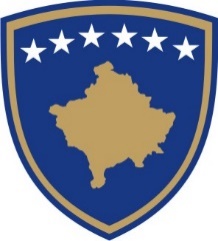 